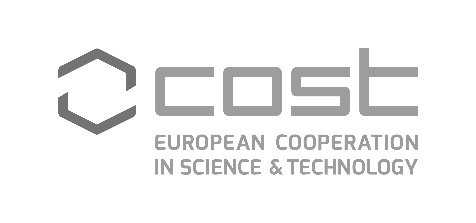  WRITTEN AGREEMENT FROM THE HOST INSTITUTION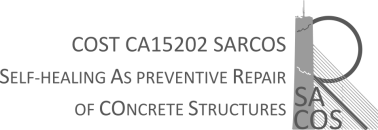 To the Grant Holder of the COST Action 15202STSM Applicant (first name and last name): Home Institution: Host Institution: Hereby we conform to support the visit of Mr./Ms./Dr. __________________________, from (Home institution identification) for developing a short term mission (STSM) at (Host institution identification) from _____________ __________ (months/year) onwards, with the total duration of ___________ days, within the framework of the CA 15202. The work plan supporting the STSM is described in the application provided by Mr./Ms./Dr. __________________________ in the STSM Application. This STSM will have a mutual benefit for the applicant, and both for the home and host institution. The planned activities will contribute to strengthen the cooperation between the Home and Host institutions. Host Institution:						 Name, Family name: __________________Signature: ___________________________Place, Date __________________